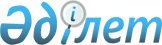 Ресей Федерациясында Қазақстан Республикасының Өкiлеттi өкiлдiгiн (Елшiлiгiн) ашу туралыҚазақстан Республикасы Президентiнiң  Жарлығы 1993 жылғы 9 қаңтардағы N 1058



          Қазақстан Республикасы мен Ресей Федерациясы арасында 
дипломатиялық қатынастар орнатылуына байланысты қаулы етемiн:




          1. Ресей Федерациясында Қазақстан Республикасының Өкiлеттi
өкiлдiгi (Елшiлiгi) ашылып, оған Ресей Федерациясындағы Қазақстан
Республикасы Өкiлеттi өкiлдiгiнiң қызмет пен өндiрiстiк алаңдары,
мейманхана кешенi, көлiк құралдары берiлсiн.




          2. Қазақстан Республикасының Министрлер Кабинетi:




          Ресей Федерациясындағы Қазақстан Республикасының Өкiлеттi
өкiлдiгiнiң (Елшiлiгiнiң) штат кестесi мен шығыстарының сметасын
анықтасын;




          бiр ай мерзiмде Ресей Федерациясындағы Қазақстан Республикасының
Өкiлеттi өкiлдiгi (Елшiлiгi) туралы Ереженi бекiтсiн.




          3. Қазақстан Республикасы Президентiнiң "Қазақ КСР-iнiң
РКФСР-дегi Тұрақты өкiлдiгiн құру туралы" 1991 жылғы 28 қазандағы
N 487 және "Қазақ КСР Президентiнiң "Қазақ КСР-iнiң РКФСР-дегi
Тұрақты өкiлдiгiн құру туралы" 1991 жылғы 28 қазандағы N 487 
Жарлығына өзгерiстер мен толықтырулар енгiзу туралы" 1992 жылғы
12 маусымдағы N 804 Жарлықтарының күшi жойылған деп танылсын.





     Қазақстан Республикасының
          Президентi


					© 2012. Қазақстан Республикасы Әділет министрлігінің «Қазақстан Республикасының Заңнама және құқықтық ақпарат институты» ШЖҚ РМК
				